Naam: …………………………………………………………Bij de klapkrant van januari 2021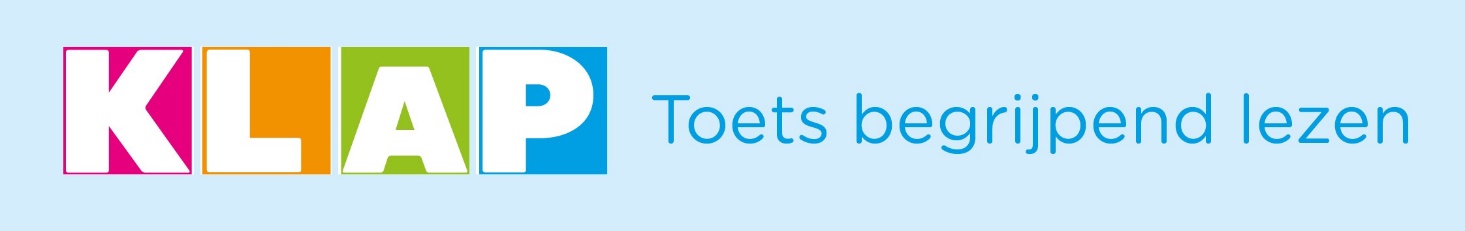 1. Dit jaar wordt de Global Mercy in Antwerpen afgewerkt. 
Maar wat zijn Mercy ships?……………………………………………………………….………………………………………………………………………………………..……………………………………………………………….………………………………………………………………………………………..2. Anders feestenDe voorbije feestdagen werden anders gevierd dan normaal. 
Geef 3 voorbeelden van wat de mensen deden.* ………………………………………………………………………………………………………………………………………………………* ………………………………………………………………………………………………………………………………………………………* ………………………………………………………………………………………………………………………………………………………
3. Hoor je dat?  Iedereen weet dat buiten bewegen in de natuur goed is voor je gezondheid.Maar wat ontdekten Amerikaanse onderzoekers nog meer?…………………………………………………………………………………………………………………………………………………………………………………………………………………………………………………………………………………………………………………..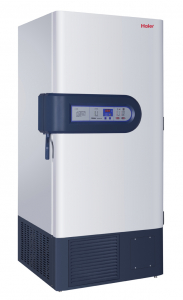 4. Diepvriezers gezocht
Wat is er zo speciaal aan de diepvriezers die het bedrijf Escolab in Kruibeke verkoopt?
……………………………………………………………………………………………………………………………………………………………………………………………………………………………………………………………………………………………………5. Lees het artikel ‘De rechtbank’ op pag. 8.
Verbind de beroepen met hun taak in de rechtbank.1. advocaat		0	0	a. Hij/zij beslist dat iemand naar de rechter moet.2. griffier		0	0	b. Hij/zij vraagt om geen zware straf te geven.3. magistraat		0	0	c. Hij/zij brengt de beschuldigde naar de rechtbank.	4. (jeugd)rechter	0	0	d. Hij/zij noteert alles wat er gezegd wordt in de rechtbank.5. agent		0	0	e. Hij/zij luistert, stelt vragen en beslist dan.6.  Toga
Vertel wat meer over de toga. 
Gebruik daarbij de woorden ‘sober’, ‘gelijkheid’ en ‘respectvol’.………………………………………………………………………………………………………………………………………………………………………………………………………………………………………………………………………………………………………………………………………………………………………………………………………………………………………………………………………………7. Los de korte vraagjes op.  
Je vindt alle antwoorden op pagina 12.
Waarom vloog de Duitser Sammy Kramer een route in de vorm van een spuit? Wat wil hij eigenlijk? …………………………………………………………………………………………………………………………………………….Welk gevaar is er nu drones ook in open gebied hoger mogen vliegen?…………………………………………………………………………………………………………………………………………….Wat gebeurde er in Kroatië op 28 en 29 december 2020?………………………………………………………………………………………………………………………………………….8. Made in Belgium
Vul de tekst over Paul Janssen aan met deze woorden: 
farmacologie, Imodium, wetenschapper, medicijnen, loperamide. 
Lees eerst de hele tekst grondig door.Paul Janssen is een beroemde Belgische …………………………………………. . Hij studeerde eerst geneeskunde en daarna behaalde hij zijn diploma …………………………………………. . Hij leerde welke stoffen er in het lichaam werken en op welke manier. Hij ontwikkelde maar liefst vijf …………………………………………. die over de hele wereld erkend zijn. Eén van de gekendste is …………………………………………. . Daarin zit de stof …………………………………………. . Het medicijn wordt gebruikt tegen diarree. Daarnaast bracht Janssen Pharmaceutica ongeveer 80 andere geneesmiddelen op de markt. Hij staat dan ook terecht op de lijst met de ‘grootste Belgen’.
SLEUTELMercy Ships zijn schepen. Ze worden gebruikt als ziekenhuis. Bedrijven maken er operatiekwartieren en kamers in. Dat doen ze vrijwillig. Ook de medewerkers gaan vrijwillig mee.De schepen meren aan in Afrikaanse havens. De vrijwilligers verlenen medische zorgen. Veel patiënten komen uit afgelegen gebieden, waar weinig of geen dokters en ziekenhuizen zijn.Kiezen uit: Er werden pakjes open gemaakt via Zoom, WhatsApp en Skype. Nieuwjaarsbrieven werden in de voortuin voorgelezen. In sommige straten dronken ze soep. Handen werden gewarmd aan een vuurkorf. Andere mensen organiseerden een online quiz.Wandelaars moesten in een natuurgebied gaan. Sommige groepen kregen zangvogels te horen. Deze groepen voelden zich achteraf het best. Natuurgeluiden dragen dus bij tot een beter welzijn.Deze diepvriezers zijn broodnodig voor het coronavaccin. Het vaccin van Pfizer/BioNTech moet op 
-70°C bewaard worden. Daarom bestellen ziekenhuizen en dokters nu massaal zulke diepvriezers.1. b  – 2. d  – 3. a  – 4. e – 5. cDe toga is een lang gewaad. Het ziet er erg sober uit. De toga is er gekomen om gelijkheid te creëren. In de rechtbank is iedereen gelijk. Er wordt geluisterd naar elke partij. Iedereen gedraagt zich respectvol. Ook al ben je niet akkoord met wat de ander zegt.-     Hij wil mensen inspireren. Hopelijk laten veel mensen zich inenten, klinkt het.Men moet opletten dat een drone die hoog vliegt niet botst met een vliegtuig.Op 28 en 29 december waren er in Kroatië aardbevingen.wetenschapper, farmacologie, medicijnen, Imodium, loperamide